GIBANJE ZEMLJEPreberite poglavje Gibanje Zemlje v učbeniku na str. 34 in 35 in spodnje besediloter rešite spodnji delovni list.Zemlja v vesolju ne miruje, ampak se premika. Ker se skupaj z Zemljo gibamo tudi mi, Zemljinega gibanja ne občutimo, ga pa opazimo (spreminjanje dneva in noči, letnih časov, spreminjanje vpadnih kotov sončnih žarkov …). Zemlja se vrti okoli svoje osi (rotacija) - za to pot potrebuje 1 dan/24 ur. Zemlja potuje tudi okrog Sonca (revolucija)- za to pot potrebuje 1 koledarsko leto (365 dni in 6 ur). Vsak 4. leto imenujemo prestopno leto in traja 366 dni (4 x 6 ur).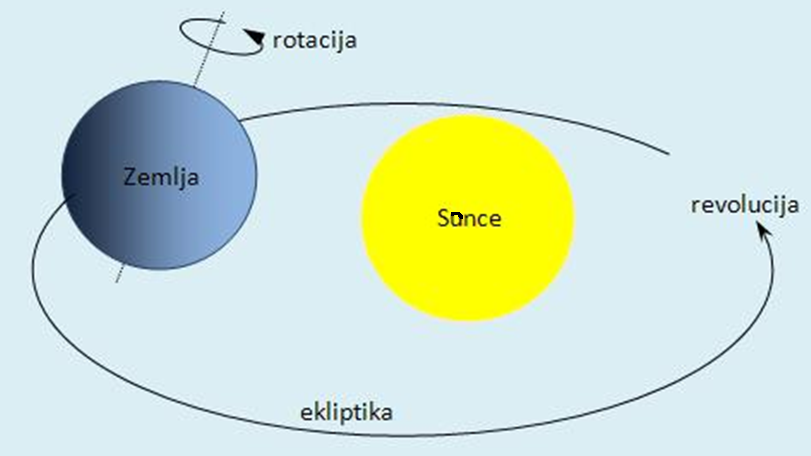 Luna/Mesec kroži okrog Zemlje.Za en obhod potrebuje približno 28 dni.Meseci in tedni se približno ujemajo z Luninimi menami.Občasno se Luna, Zemlja in Sonce znajdejo na ravni črti, in takrat nastopi Sončev ali Lunin mrk.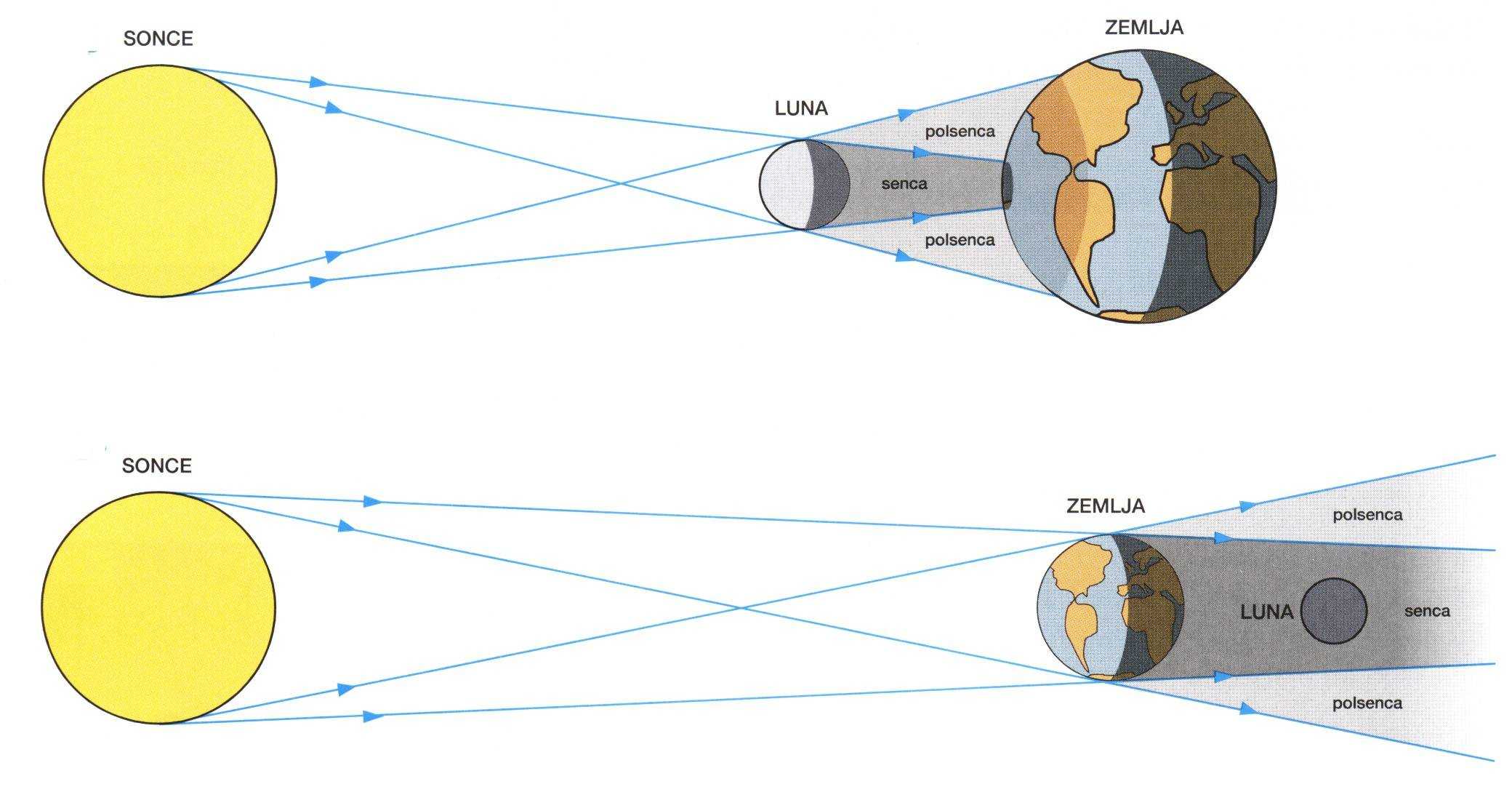 ODGOVORI:Kaj povzroča navidezno gibanje Sonca po nebu?Zakaj se izmenjujeta dan in noč?Koliko časa traja en obhod Zemlje okrog Sonca?Zakaj v vsakdanjem življenju ne občutimo gibanja skozi vesolje?Kateri mesec v koledarju nakazuje, da se nahajamo v prestopnem letu? Kako nastane Lunin ali Sončev mrk?